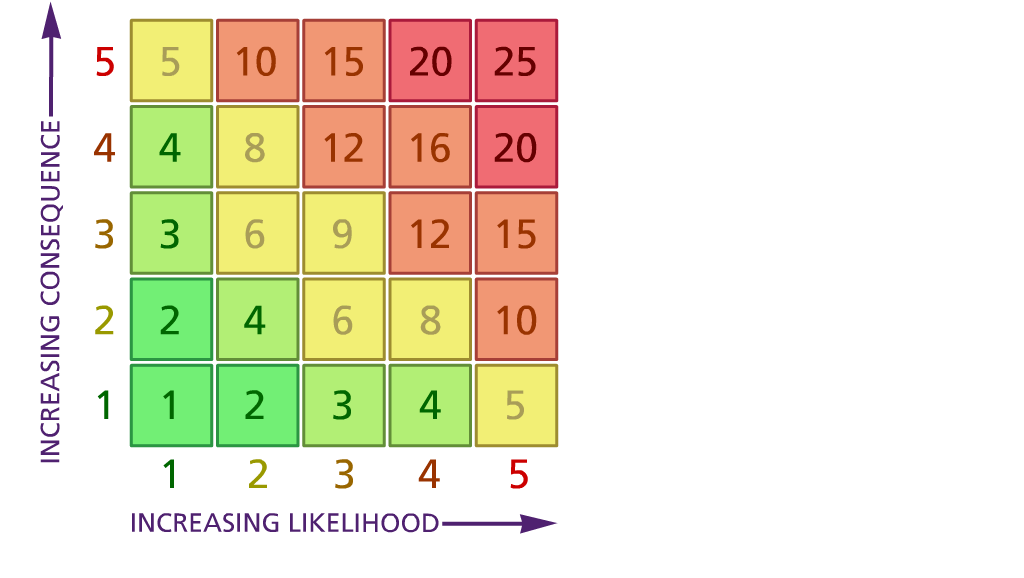 Likelihood:               Consequence5 – Very likely          5 – Catastrophic4 – Likely                  4 – Major 3 – Fairly likely        3 – Moderate2 – Unlikely              2 – Minor1 – Very unlikely     1 – Insignificant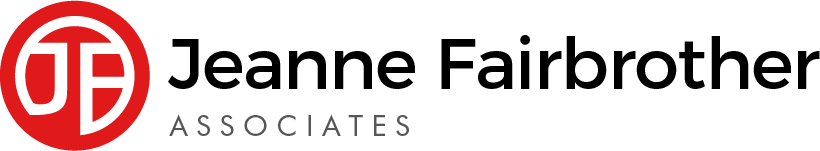 RA 029B Contingency Plan v3 17th August 2021SEPTEMBER 1ST RISK ASSESSMENT DERISK ASSESSMENTRECORDING FORMLocation or School: Thingwall Primary SchoolAddress:   Pensby Road, Thingwall, Wirral, CH61 7UGDate assessmentUndertaken 29.08.21Assessment undertaken. by: Jeanne Fairbrother AND Danielle Evans (Head Teacher)Activity or situation    Contingency Plan School opening Review date: Dependent on pandemic and PHE/H&S SLA advice.Signature: D L EvansBackground informationContingency Plan School opening COVID 19 v3 17th August 2021The DfE Contingency framework: education & childcare settings guidance was updated 17th August 2021. The contingency framework describes the principles of managing local outbreaks of Coronavirus (COVID-19) (including responding to variants of concern) in education and childcare settings, covering:the types of measures that settings should be prepared forwho can recommend these measures and where when measures should be liftedhow decisions are madeDfE guidance states that schools should have an ‘outbreak management plan’, this is the same as the contingency plan outlining how they would operate if any of the measures described in the document were recommended for their setting or area.  It clearly states what a good contingency plan should cover: • roles and responsibilities • when and how to seek public health advice • details on the types of control measures you might be asked to put in place For each control measure you should include: • actions you would take to put it in place quickly. • how you would ensure every child, pupil or student receives the quantity and quality of education and support to which they are normally entitled. • how you would communicate changes to children, pupils, students, parents, carers and staff.See  page 9 Guidance: Contingency framework: education and childcare settings   This risk assessment applies to:primary schoolssecondary schools (including sixth forms) special schools, special post-16 providers and alternative provision16 to 19 academies infant, junior, middle, upper schools Please note that this risk assessment has been created in line with the current government guidance. It contains sample control measures that fit with the system of controls contained in Government guidance. One size does not fit all, and schools should make this model risk assessment their own and reflect specifics of what they are doing and any local guidance, particularly from local HPT’s in line with DfE expectations. Legislation and guidanceHealth and Safety at Work Act etc. 1974Management of H&S at Work Regulations 1999Workplace (Health, Safety and Welfare) Regulations 1992DfE Actions for schools plus associated COVID 19 GuidancePublic Health England GuidanceBackground informationContingency Plan School opening COVID 19 v3 17th August 2021The DfE Contingency framework: education & childcare settings guidance was updated 17th August 2021. The contingency framework describes the principles of managing local outbreaks of Coronavirus (COVID-19) (including responding to variants of concern) in education and childcare settings, covering:the types of measures that settings should be prepared forwho can recommend these measures and where when measures should be liftedhow decisions are madeDfE guidance states that schools should have an ‘outbreak management plan’, this is the same as the contingency plan outlining how they would operate if any of the measures described in the document were recommended for their setting or area.  It clearly states what a good contingency plan should cover: • roles and responsibilities • when and how to seek public health advice • details on the types of control measures you might be asked to put in place For each control measure you should include: • actions you would take to put it in place quickly. • how you would ensure every child, pupil or student receives the quantity and quality of education and support to which they are normally entitled. • how you would communicate changes to children, pupils, students, parents, carers and staff.See  page 9 Guidance: Contingency framework: education and childcare settings   This risk assessment applies to:primary schoolssecondary schools (including sixth forms) special schools, special post-16 providers and alternative provision16 to 19 academies infant, junior, middle, upper schools Please note that this risk assessment has been created in line with the current government guidance. It contains sample control measures that fit with the system of controls contained in Government guidance. One size does not fit all, and schools should make this model risk assessment their own and reflect specifics of what they are doing and any local guidance, particularly from local HPT’s in line with DfE expectations. Legislation and guidanceHealth and Safety at Work Act etc. 1974Management of H&S at Work Regulations 1999Workplace (Health, Safety and Welfare) Regulations 1992DfE Actions for schools plus associated COVID 19 GuidancePublic Health England GuidanceBackground informationContingency Plan School opening COVID 19 v3 17th August 2021The DfE Contingency framework: education & childcare settings guidance was updated 17th August 2021. The contingency framework describes the principles of managing local outbreaks of Coronavirus (COVID-19) (including responding to variants of concern) in education and childcare settings, covering:the types of measures that settings should be prepared forwho can recommend these measures and where when measures should be liftedhow decisions are madeDfE guidance states that schools should have an ‘outbreak management plan’, this is the same as the contingency plan outlining how they would operate if any of the measures described in the document were recommended for their setting or area.  It clearly states what a good contingency plan should cover: • roles and responsibilities • when and how to seek public health advice • details on the types of control measures you might be asked to put in place For each control measure you should include: • actions you would take to put it in place quickly. • how you would ensure every child, pupil or student receives the quantity and quality of education and support to which they are normally entitled. • how you would communicate changes to children, pupils, students, parents, carers and staff.See  page 9 Guidance: Contingency framework: education and childcare settings   This risk assessment applies to:primary schoolssecondary schools (including sixth forms) special schools, special post-16 providers and alternative provision16 to 19 academies infant, junior, middle, upper schools Please note that this risk assessment has been created in line with the current government guidance. It contains sample control measures that fit with the system of controls contained in Government guidance. One size does not fit all, and schools should make this model risk assessment their own and reflect specifics of what they are doing and any local guidance, particularly from local HPT’s in line with DfE expectations. Legislation and guidanceHealth and Safety at Work Act etc. 1974Management of H&S at Work Regulations 1999Workplace (Health, Safety and Welfare) Regulations 1992DfE Actions for schools plus associated COVID 19 GuidancePublic Health England GuidanceBackground informationContingency Plan School opening COVID 19 v3 17th August 2021The DfE Contingency framework: education & childcare settings guidance was updated 17th August 2021. The contingency framework describes the principles of managing local outbreaks of Coronavirus (COVID-19) (including responding to variants of concern) in education and childcare settings, covering:the types of measures that settings should be prepared forwho can recommend these measures and where when measures should be liftedhow decisions are madeDfE guidance states that schools should have an ‘outbreak management plan’, this is the same as the contingency plan outlining how they would operate if any of the measures described in the document were recommended for their setting or area.  It clearly states what a good contingency plan should cover: • roles and responsibilities • when and how to seek public health advice • details on the types of control measures you might be asked to put in place For each control measure you should include: • actions you would take to put it in place quickly. • how you would ensure every child, pupil or student receives the quantity and quality of education and support to which they are normally entitled. • how you would communicate changes to children, pupils, students, parents, carers and staff.See  page 9 Guidance: Contingency framework: education and childcare settings   This risk assessment applies to:primary schoolssecondary schools (including sixth forms) special schools, special post-16 providers and alternative provision16 to 19 academies infant, junior, middle, upper schools Please note that this risk assessment has been created in line with the current government guidance. It contains sample control measures that fit with the system of controls contained in Government guidance. One size does not fit all, and schools should make this model risk assessment their own and reflect specifics of what they are doing and any local guidance, particularly from local HPT’s in line with DfE expectations. Legislation and guidanceHealth and Safety at Work Act etc. 1974Management of H&S at Work Regulations 1999Workplace (Health, Safety and Welfare) Regulations 1992DfE Actions for schools plus associated COVID 19 GuidancePublic Health England GuidanceBackground informationContingency Plan School opening COVID 19 v3 17th August 2021The DfE Contingency framework: education & childcare settings guidance was updated 17th August 2021. The contingency framework describes the principles of managing local outbreaks of Coronavirus (COVID-19) (including responding to variants of concern) in education and childcare settings, covering:the types of measures that settings should be prepared forwho can recommend these measures and where when measures should be liftedhow decisions are madeDfE guidance states that schools should have an ‘outbreak management plan’, this is the same as the contingency plan outlining how they would operate if any of the measures described in the document were recommended for their setting or area.  It clearly states what a good contingency plan should cover: • roles and responsibilities • when and how to seek public health advice • details on the types of control measures you might be asked to put in place For each control measure you should include: • actions you would take to put it in place quickly. • how you would ensure every child, pupil or student receives the quantity and quality of education and support to which they are normally entitled. • how you would communicate changes to children, pupils, students, parents, carers and staff.See  page 9 Guidance: Contingency framework: education and childcare settings   This risk assessment applies to:primary schoolssecondary schools (including sixth forms) special schools, special post-16 providers and alternative provision16 to 19 academies infant, junior, middle, upper schools Please note that this risk assessment has been created in line with the current government guidance. It contains sample control measures that fit with the system of controls contained in Government guidance. One size does not fit all, and schools should make this model risk assessment their own and reflect specifics of what they are doing and any local guidance, particularly from local HPT’s in line with DfE expectations. Legislation and guidanceHealth and Safety at Work Act etc. 1974Management of H&S at Work Regulations 1999Workplace (Health, Safety and Welfare) Regulations 1992DfE Actions for schools plus associated COVID 19 GuidancePublic Health England Guidance1) Hazard / Activity2) Who can be harmed and how?  3) What controls exist to reduce the risk?  Have you followed the hierarchy of controls (eliminate, substitute etc)?Risk Score ConsequenceX Likelihood4) Any further action.This should be included in the action plan (5), below Collaboration with local authorities during localised outbreak of COVID 19 cases All settings unless indicated Staff, pupils, visitors, contractors increased risk of transmission of COVID 19Local authorities, directors of public health (DsPH) and PHE health protection teams (HPT’s) are responsible for managing localised outbreaks. School liaises and responds to guidance from DsPH& local HPT’s3X2=6Review this score as the more measures in place will reduce it.RA will be updated in the event of any PHE relating to localised outbreaksFailure to assess the risks of COVID 19 transmission in school.All settings unless indicatedStaff, pupils, visitors, contractors increased risk of transmission of COVID 19 School has assessed the reasonably foreseeable risks of transmission of COVID 19. See RA 029A School opening COVID 19 v2 Aug 2021 The risk assessment is regularly reviewed as circumstances in school and the public health advice changes. School monitors whether the controls in place are effective and working as intended.3X2=6Review this score as the more measures in place will reduce it.Failing to have adequate outbreak management plans to allow for stepping measures up and down.All settings unless indicatedStaff, pupils, visitors, contractors increased risk of transmission of COVID 19School has RA 029A School opening COVID 19 v2 Aug 2021risk assessment for following the latest guidance.School has this contingency plan risk assessment with measures it will use if staff or pupils test positive for COVID 19 or, to step measures up or down, if required by local DsPH in the event of a local outbreak.  3X2=6Review this score as the more measures in place will reduce it.School will retain most recent RA in the case of full lock down and bubbles/remote teaching.  This will be tailored/utilised if necessary.CommunicationAll settings unless indicated Staff, pupils, visitors, contractors increased risk of transmission of COVID 19School will communicate its plan for addressing any imposed restrictions with parents, staff, pupils and other relevant parties regarding: opening arrangements.access for specific targeted groups where applicable, such as certain year groups, vulnerable pupils and children of critical workers.any reviews of the school’s protective measures as part of school’s risk assessments. any arrangements for remote workingSchool will keep all relevant parties up to date with the circumstances of any imposed restrictions and how these affect the school as the situation develops.School will endeavour to communicate such changes by email and text as usual.  Changes will be flagged on the school’s website and also paper copies of newsletters will be available if needed.  However, in the event of a total network failure (as happened in March 2021) school will reserve the right to communicate emergency changes via the POTS Chair and the class reps who will then disseminate to parents via the class What’sApp systems.3X2=6Review this score as the more measures in place will reduce it.Return to school All settings unless indicated Staff, pupils, visitors, contractors increased risk of transmission of COVID 19School recognises that testing is voluntary.Where advised to do so by a Director of Public Health and/or the local HPT, the school will encourage staff to undertake LFD tests at home prior to their return to school and/or for a period following their return.   These will take place every Sunday morning and every Thursday evening.The headteacher will inform staff, pupils, and parents, prior to the return to school, whether any further restrictions, such as the use of bubbles and face coverings, have been resumed. 3X2=6Review this score as the more measures in place will reduce itTesting Staff, pupils, visitors, contractors increased risk of transmission of COVID 19All settings School contingency plans reflect the possibility of increased use of testing by staff or more frequent testing if advised by local HPT’s.3X2=6Review this score as the more measures in place will reduce itThresholds for extra actionStaff, pupils, visitors, contractors increased risk of transmission of COVID 19For most education and childcare settingsSchool understands the extra action thresholds - whichever of these thresholds is reached first: • 5 children or staff, who are likely to have mixed closely, test positive for COVID-19 within a 10-day period: or • 10% of children or staff who are likely to have mixed closely test positive for COVID-19 within a 10-day period All settings School will seek public health advice if a pupil, student, child or staff member is admitted to hospital with COVID-19. Phone the DfE helpline (0800 046 8687, option 1) or, in line with other local HPT arrangements. (Hospitalisation could indicate increased severity of illness or a new variant of concern.)School will work to contain any outbreak by following local HPT’s advice - Wirral schools contact Wirral LA covid helpline 0151 666 3600. Email: covidschoolsupport@wirral.gov.uk3X2=6Review this score as the more measures in place will reduce itIdentifying contactsStaff, pupils, visitors, contractors increased risk of transmission of COVID 19If and when outbreaks occur, school will work with their local HPT’s to identify any additional measures to put in place including identifying close contacts.Identifying a group that is likely to have mixed closely will be different for each setting, but a group will rarely mean a whole setting or year groupClose mixing - examples by setting: Primary, secondary & special schoolsa form group or subject class a friendship group mixing at breaktimesa sports teama group in an after-school activity3X2=6Review this score as the more measures in place will reduce itPositive case - staff All settings unless indicatedStaff, pupils, visitors, contractors increased risk of transmission of COVID 19For all cases relating to staff, please also see the guidance for workplaces: NHS Test and Trace in the workplace School will call the Self-Isolation Service Hub on 020 3743 6715 as soon as they are made aware that any of their staff have tested positive. If cases amongst staff mean school meets the threshold, described above (see Thresholds for extra action) school will need to provide the 8-digit NHS Test and Trace Account ID (sometimes referred to as a CTAS number) of the person who tested positive, alongside the names of co-workers identified as close contacts. This will ensure that all workplace contacts are registered with NHS Test and Trace and can receive the necessary public health advice. 3X2=6Review this score as the more measures in place will reduce itActions to consider once a threshold is reached All settings unless indicatedStaff, pupils, visitors, contractors increased risk of transmission of COVID 19If school reaches a threshold for extra action (See Thresholds for extra action above) school will:contact local the DfE helpline & HPT review and reinforce the testing, hygiene and ventilation measures already in place. And will consider: whether any activities could take place outdoors, including exercise, assemblies, or classes ways to improve ventilation indoors, where this would not significantly impact thermal comfort one-off enhanced cleaning focussing on touch points and any shared equipment.Reinstatement of additional lunchtime daily clean3X2=6Review this score as the more measures in place will reduce itFace coverings Staff, pupils, visitors, contractors increased risk of transmission of COVID 19In all cases any educational and wellbeing drawbacks in the recommended use of face coverings should be balanced with the benefits in managing transmission.Early years settings and primary schoolsChildren of primary school age and early years children should not be advised to wear face coverings.Face coverings will be reintroduced in communal areas and classrooms for members of staff and for visitors and parents. School/setting may be required to reintroduce the use of bubbles in order to resume social distancing and limit the transmission of coronavirus. School/setting will adhere to any conditions set out by the local HPT.3X2=6Review this score as the more measures in place will reduce itRe-introduce Shielding - CEV staff & pupils, pregnant staff All settings unless indicatedStaff, pupils, visitors, contractors increased risk of transmission of COVID 19School is aware that shielding is currently paused and will only be reintroduced by national government in the event of a major outbreak or VoC that poses a significant risk to individuals on the shielded patient list (SPL)Settings outbreak management plan covers this possibilityShielding would be considered in addition to other measures to address the residual risk to staff on the SPL, once the wider interventions are taken into account.All identified CEV & pregnant staff have individual risk assessments detailing the measures the setting has put in place to reduce risks to these staff, including how these protective measures have been reviewed as part of an updated workplace risk assessment.  Staff understand the part they play in liaising with the HT and their healthcare providers in ensuring that the RA is kept relevant and up to date.3X2=6Review this score as the more measures in place will reduce itEducation workforceStaff, pupils, visitors, contractors increased risk of transmission of COVID 19School contingency plans include details if it is appropriate for some staff to work remotely if restrictions are imposed. See Remote Learning Policy. 3X2=6Review this score as the more measures in place will reduce itResidential educational visits All settings unless indicatedStaff, pupils, visitors, contractors increased risk of transmission of COVID 19All visits are risk assessed and include current local restrictions. School will consider carefully if the educational visit is still appropriate and safe. Only pupils who are attending the setting will go on an educational visit.3X2=6Review this score as the more measures in place will reduce itSchool failing to plan:Open daysTransition & taster daysParental attendance  PerformancesAll settings unless indicatedStaff, pupils, visitors, contractors increased risk of transmission of COVID 19All such events are risk assessed and include current local restrictions. School will consider carefully if the event is still appropriate and safe. Open days for 2022 FS2 parents will be restricted to no more than two families attending at any given time.  They will sanitise on arrival and wear face masks for the duration of the visit.  They will keep 2m+ away from staff and pupils and will keep hold of their children.  Designated open days have been identified and several after school hours visits also incorporated to ensure that visits during the school day are minimised.  Visitors will staff less than five minutes in each classroom.Parental attendance at Parents’ Evenings and performances will not occur at least until Term 1B.3X2=6Review this score as the more measures in place will reduce itAttendance restrictions - increased COVID infections  Staff, pupils, visitors, contractors increased risk of transmission of COVID 19High quality face-to-face education remains a government priority. Attendance restrictions would only ever be considered as a short-term measure and as a last resort:for an individual setting following local HPT advice when other measures have not broken chains of transmissionacross an area following government adviceSchool contingency plans cover the possibility that if advised, temporarily, to limit attendance high quality remote education is provided to all pupils or students not attending. School will continue to give priority to vulnerable children and young people and children of critical workers to attend school undertaking their normal timetables.School contingency plans cover measures that include attendance restrictions, and if the DfE advises on any other groups that should be prioritised.See Remote Learning Policy.3X2=6Review this score as the more measures in place will reduce itFood provision All settings unless indicatedStaff, pupils, visitors, contractors increased risk of transmission of COVID 19School will provide meal options for all pupils who are attending. FSM or food parcels to eligible pupils who are not attending school, where they:are self-isolating.have had symptoms or have tested positive.are not attending due to the implementation of local restrictions advised by local PHE teams.3X2=6Review this score as the more measures in place will reduce itSafeguardingAll settings unless indicatedStaff, pupils, visitors, contractors increased risk of transmission of COVID 19School will review the safeguarding policy so that it reflects the local restrictions and remains effective.Vulnerable pupils/pupils who did not access remote learning last time/pupils with poor records of attendance will be offered a vulnerable pupil place and given the same priority as key worker pupils.School Pastoral Counsellor will endeavour to make regular contact and external agencies such as The Hive will be utilised to keep regular contact.  In extreme cases the LA Attendance Officer and PCSO may be employed to support/visit.3X2=6Review this score as the more measures in place will reduce itVulnerable pupils & young peopleStaff, pupils, visitors, contractors increased risk of transmission of COVID 199392Where vulnerable children and young people are absent, school will work with the local authority and social worker (where applicable), to explore the reason for absence and discuss their concern.School will activate the emergency attendance system for those pupils who are under the care of a social worker.  If they do not attend school the social worker will be informed before 9.30am, even if contact has been made with the pupil/parent.3X2=6Review this score as the more measures in place will reduce itTeaching & learningAll settings unless indicatedStaff, pupils, visitors, contractors increased risk of transmission of COVID 19High-quality remote learning will be provided for all pupils and students if: they have tested positive for COVID-19 but are well enough to learn from home; or attendance at the setting has been temporarily restrictedif one or two pupils per class then learning will be provided via the website class pages.  If a whole class absent then full remote learning will resume.On-site provision is retained for vulnerable children and young people and the children of critical workers. If school has to temporarily stop onsite provision on advice of the local HPT, the school contingency plans include alternative arrangements for vulnerable children and young people 3X2=6Review this score as the more measures in place will reduce it  Risk Rating                                         Action Required20 - 25Unacceptable – stop activity and make immediate improvements10 - 16Urgent action – take immediate action and stop activity, if necessary, maintain existing controls vigorously 5 - 9Action – Improve within specific timescales3 - 4Monitor – but look to improve at review or if there is a significant change1 - 2Acceptable – no further action but ensure controls are maintained & reviewed5. Action planResponsibleCompleted12345678910Action plan agreed by (NAME & DATE)